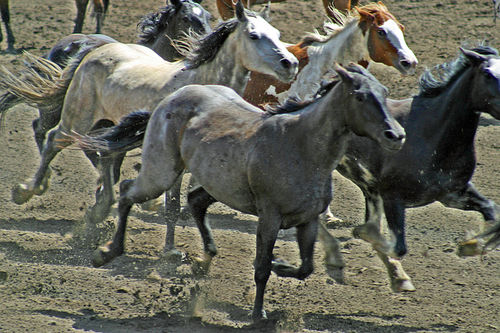 Stampede Spirit WeekMonday, October 1st			PJ Day             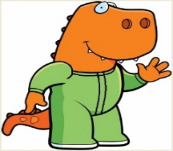 Tuesday, October 2nd			Tie Tuesday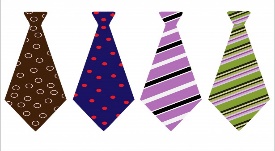 Wednesday, October 3rd		Sports Day Thursday, October 4th			Hat Day          Friday, October 5th			McCarty Day 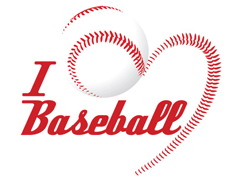 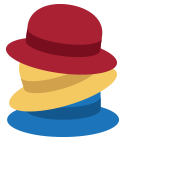 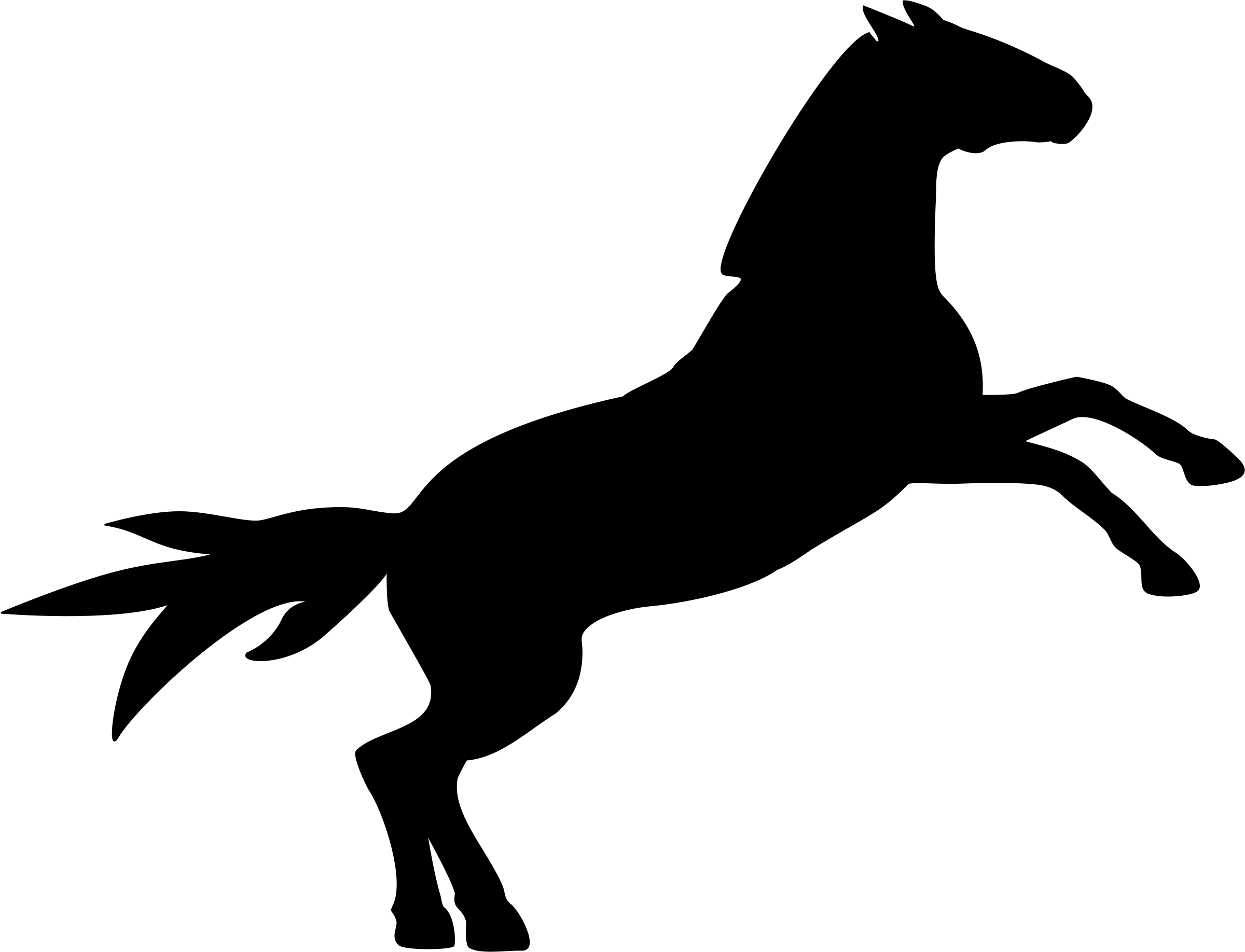 							Stampede Day